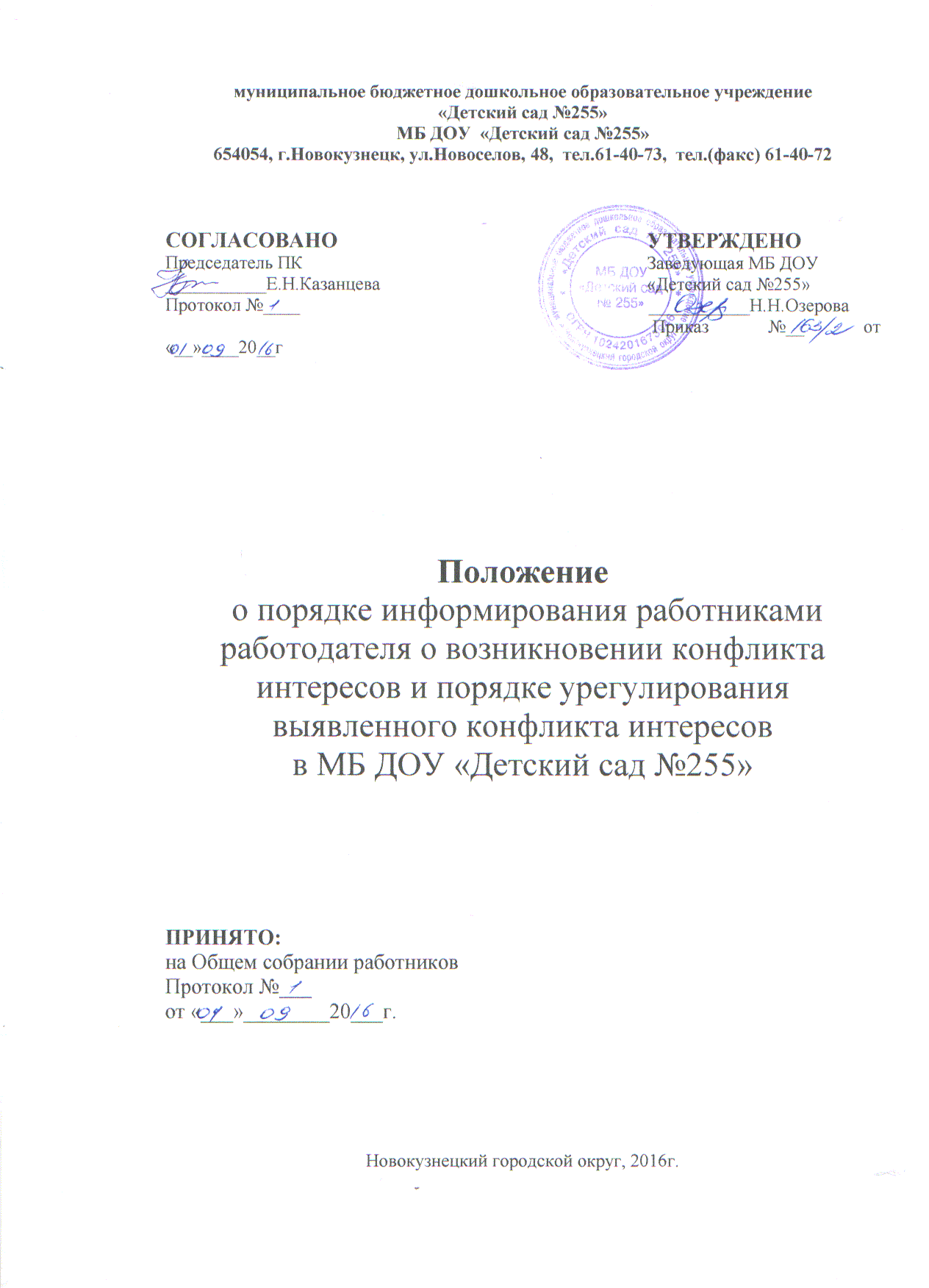 1. Настоящий Порядок уведомления работниками работодателя о возникновении конфликта интересов и порядка урегулирования выявленного конфликта интересов в муниципальном бюджетном образовательном учреждении «Детский сад №255» (далее учреждение), разработан в соответствии с Федеральным законом от 25 декабря 2008 № 273-ФЗ «О противодействии коррупции» с целью определения порядка уведомления работниками работодателя о возникновении конфликта интересов и порядка урегулирования выявленного конфликта интересов в учреждении, перечня сведений, содержащихся в уведомлении, порядка регистрации уведомлений, организации проверки сведений, указанных в уведомлении.2. Порядок информирования работниками работодателя о ставшей известной работнику информации о возникновении конфликта интересов.2.1. Работник учреждения, которому стало известно о факте о возникновении конфликта интересов, обязан уведомлять об этом работодателя (лично, либо по почте) в течении 24 часов.2.2. Все уведомления подлежат обязательной регистрации делопроизводителем в специальном журнале регистрации и учета уведомлений о возникновении конфликта интересов (приложение № 2, далее — журнал), который должен быть прошит, пронумерован, и заверен оттиском печати, в день получения уведомления.Анонимные уведомления передаются руководителю организации, для сведения.Анонимные уведомления регистрируются в журнале, но к рассмотрению не принимаются.3. Порядок рассмотрения уведомления работником работодателя о ставшей известной работнику информации о возникновении конфликта интересов.3.1. Проверка сведений, содержащихся в уведомлении, проводится в течение пятнадцати рабочих дней со дня регистрации уведомления.3.2.С целью организации проверки работодатель в течение трех рабочих дней создает комиссию по проверке факта обращения о ставшей известной работнику информации о возникновении конфликта интересов (далее – комиссия).3.3. Персональный состав комиссии (председатель, заместитель председателя, члены и секретарь комиссии) назначается работодателем и утверждается на общем собрании работников.3.4. В ходе проверки должны быть установлены:       причины и условия, которые способствовали возникновению конфликта интересов;       действия (бездействие) работника организации, в ситуации возникновении конфликта интересов.3.5. Результаты проверки комиссия представляет работодателю в форме письменного заключения в трехдневный срок со дня окончания проверки.3.6. В заключении указываются:       состав комиссии;       сроки проведения проверки;       составитель уведомления и обстоятельства, послужившие основанием для проведения проверки;       подтверждение достоверности (либо опровержение) факта, послужившего основанием для составления уведомления;       причины и обстоятельства, способствовавшие возникновению конфликта интересов;3.7. В случае подтверждения наличия факта о возникновении конфликта интересов комиссией в заключение выносятся рекомендации работодателю по применению мер по недопущению конфликта интересов.3.8. Работодателем принимается решение о передаче информации в органы прокуратуры.3.9. В случае если факт обращения о возникновении конфликта интересов не подтвердился, но в ходе проведенной проверки выявились признаки нарушений требований к служебному поведению, материалы, собранные в ходе проверки, а также заключение направляются для рассмотрения на общем собрании работников учреждения и принятия соответствующего решения, а также представляются работодателю для принятия решения о применении дисциплинарного взыскания в течение трех рабочих дней после завершения проверки.3. Заключительные положения.3.1. Настоящее Положение действует до принятия нового.Приложение №1Форма уведомления о возникновении конфликта интересовРаботодателю________________________________________________________________________________________(должность, инициалы, ФИО)________________________________________________________________________________________(ФИО уведомителя)________________________________________________________________________________________(должность)________________________________________________________________________________________(структурное подразделение)                                                                                УВЕДОМЛЕНИЕВ соответствии со статьей 11 Федерального закона Российской Федерации от 25.12.2008 № 273-ФЗ «О противодействии коррупции»я, _____________________________________________________________________________________(фамилия, имя, отчество уведомителя)настоящим уведомляю о возникновении конфликта интересов, а именно______________________________________________________________________________________________________________________________________________________________________________(перечислить, в чем выражается конфликт интересов)_____________________________________________________________________________________________________________________________________________________________________________________________________________________________________________________________________Дата _______________ подпись уведомителя ___________________Уведомление зарегистрировано в Журнале учета уведомлений о возникновении конфликта интересов «___»___________20__г. № ________________________________________(подпись, Ф.И.О. ответственного лица)Приложение № 2Форма журнала учета уведомлений о возникновении конфликта интересов№п/пДата подачиуведомленияФамилия, имя,отчество,должность лица,подавшегоуведомлениеНаименованиеструктурногоподразделенияПримечание